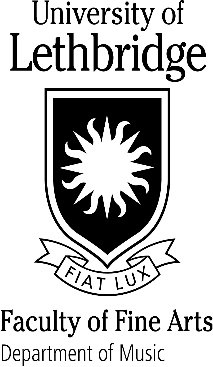 PresentsFirst-name Last-name, instrumentFirst-name Last-name, instrumentFirst-name Last-name, instrumentIn aGraduation/Junior RecitalAssisted byFirst-name Last-name, instrumentFrom the Studio(s) ofStudio Instructor Name~~ PROGRAM ~~~~ INTERMISSION ~~(Only Graduation & 3 Performer Junior Recitals)Attention Vocal Students: if you have translations please provide the English translation only. TIMEDATE, YEARRecital HallTitle of piece, Op. 105, No. 6Composer Name(Year-Year)Composer Name(Year-Year)Performer name, instrumentPerformer name, instrumentPerformer name, instrumentSonata in E-flat Major for instrument	Movement name	Movement name	Movement name(NOTE: movement numbers are included only when the whole work is NOT being performed)Composer Name(Year-Year)Composer Name(Year-Year)Performer name, instrumentPerformer name, instrumentPerformer name, instrument“Song title” from Title of Opera or Song Collection“Song title” from Title of Opera or Song CollectionComposer Name(Year-Year)Performer name, instrumentPerformer name, instrumentPerformer name, instrumentPerformer name, instrumentPerformer name, instrumentPerformer name, instrumentTitle of piece for instrumentComposer Name(Year-Year)Composer Name(Year-Year)Performer name, instrumentPerformer name, instrumentPerformer name, instrumentTitle of piece, Op. 105, No. 6Composer Name(Year-Year)Composer Name(Year-Year)Performer name, instrumentPerformer name, instrumentPerformer name, instrumentSonata in E-flat Major for instrument	Movement name	Movement name	Movement name(NOTE: movement numbers are included only when the whole work is NOT being performed)Composer Name(Year-Year)Composer Name(Year-Year)Performer name, instrumentPerformer name, instrumentPerformer name, instrument“Song title” from Title of Opera or Song Collection“Song title” from Title of Opera or Song CollectionComposer Name(Year-Year)Performer name, instrumentPerformer name, instrumentPerformer name, instrumentPerformer name, instrumentPerformer name, instrumentPerformer name, instrumentTitle of piece for instrumentComposer Name(Year-Year)Composer Name(Year-Year)Performer name, instrumentPerformer name, instrumentPerformer name, instrument